 «Об утверждении схемы расположения и изменении разрешенного использования земельного участка»      В соответствии с Земельным кодексом Российской Федерации,  Федеральным Законом №221-ФЗ от 27.07.2007 года  «О государственном кадастре недвижимости», приказом Минэкономразвития России № 412 от 24.11.2008 года «Об утверждении формы межевого плана и требований к его подготовке, примерной формы извещения о проведении и  собрания о согласовании местоположения границ земельных участков», Администрация СП «Мерясовский с/с» муниципального района Баймакский район Республики Башкортостан  ПОСТАНОВЛЯЕТ:Утвердить    схему    расположения     земельного     участка    с    кадастровым    номером  02:06:180602:ЗУ1, расположенного по адресу: а: РБ, Баймакский район, СП «Мерясовский с/с», с. Мерясово, ул. А. Нигматуллина, д. 2; площадью – 1938 кв.м.. Вид территориальной зоны «Жилые зоны». Установить категорию  земель «земли населенных пунктов». Установить разрешенное использование земельного участка «для ведения личного подсобного хозяйства». Утвердить    схему    расположения     земельного     участка    с    кадастровым    номером  02:06:180602:ЗУ2, расположенного по адресу: а: РБ, Баймакский район, СП «Мерясовский с/с», с. Мерясово, ул. А. Нигматуллина, д. 4; площадью – 1938 кв.м.. Вид территориальной зоны «Жилые зоны». Установить категорию  земель «земли населенных пунктов». Установить разрешенное использование земельного участка «для ведения личного подсобного хозяйства». Утвердить    схему    расположения     земельного     участка    с    кадастровым    номером  02:06:180602:ЗУ3, расположенного по адресу: а: РБ, Баймакский район, СП «Мерясовский с/с», с. Мерясово, ул. А. Нигматуллина, д. 6; площадью – 1938 кв.м.. Вид территориальной зоны «Жилые зоны». Установить категорию  земель «земли населенных пунктов». Установить разрешенное использование земельного участка «для ведения личного подсобного хозяйства». Утвердить    схему    расположения     земельного     участка    с    кадастровым    номером  02:06:180602:ЗУ4, расположенного по адресу: а: РБ, Баймакский район, СП «Мерясовский с/с», с. Мерясово, ул. А. Нигматуллина, д. 8; площадью – 1938 кв.м.. Вид территориальной зоны «Жилые зоны». Установить категорию  земель «земли населенных пунктов». Установить разрешенное использование земельного участка «для ведения личного подсобного хозяйства». Утвердить    схему    расположения     земельного     участка    с    кадастровым    номером  02:06:180602:ЗУ4, расположенного по адресу: а: РБ, Баймакский район, СП «Мерясовский с/с», с. Мерясово, ул. А. Нигматуллина, д. 8; площадью – 1938 кв.м.. Вид территориальной зоны «Жилые зоны». Установить категорию  земель «земли населенных пунктов». Установить разрешенное использование земельного участка «для ведения личного подсобного хозяйства». Утвердить    схему    расположения     земельного     участка    с    кадастровым    номером  02:06:180602:ЗУ5, расположенного по адресу: а: РБ, Баймакский район, СП «Мерясовский с/с», с. Мерясово, ул. А. Нигматуллина, д. 10; площадью – 1938 кв.м.. Вид территориальной зоны «Жилые зоны». Установить категорию  земель «земли населенных пунктов». Установить разрешенное использование земельного участка «для ведения личного подсобного хозяйства». Утвердить    схему    расположения     земельного     участка    с    кадастровым    номером  02:06:180602:ЗУ6, расположенного по адресу: а: РБ, Баймакский район, СП «Мерясовский с/с», с. Мерясово, ул. А. Нигматуллина, д. 12; площадью – 1938 кв.м.. Вид территориальной зоны «Жилые зоны». Установить категорию  земель «земли населенных пунктов». Установить разрешенное использование земельного участка «для ведения личного подсобного хозяйства». Утвердить    схему    расположения     земельного     участка    с    кадастровым    номером  02:06:180602:ЗУ7, расположенного по адресу: а: РБ, Баймакский район, СП «Мерясовский с/с», с. Мерясово, ул. А. Нигматуллина, д. 1; площадью – 1938 кв.м.. Вид территориальной зоны «Жилые зоны». Установить категорию  земель «земли населенных пунктов». Установить разрешенное использование земельного участка «для ведения личного подсобного хозяйства». Утвердить    схему    расположения     земельного     участка    с    кадастровым    номером  02:06:180602:ЗУ8, расположенного по адресу: а: РБ, Баймакский район, СП «Мерясовский с/с», с. Мерясово, ул. А. Нигматуллина, д. 3; площадью – 1938 кв.м.. Вид территориальной зоны «Жилые зоны». Установить категорию  земель «земли населенных пунктов». Установить разрешенное использование земельного участка «для ведения личного подсобного хозяйства». Утвердить    схему    расположения     земельного     участка    с    кадастровым    номером  02:06:180602:ЗУ9, расположенного по адресу: а: РБ, Баймакский район, СП «Мерясовский с/с», с. Мерясово, ул. А. Нигматуллина, д. 5; площадью – 1938 кв.м.. Вид территориальной зоны «Жилые зоны». Установить категорию  земель «земли населенных пунктов». Установить разрешенное использование земельного участка «для ведения личного подсобного хозяйства». Утвердить    схему    расположения     земельного     участка    с    кадастровым    номером  02:06:180602:ЗУ10, расположенного по адресу: а: РБ, Баймакский район, СП «Мерясовский с/с», с. Мерясово, ул. А. Нигматуллина, д. 7; площадью – 1938 кв.м.. Вид территориальной зоны «Жилые зоны». Установить категорию  земель «земли населенных пунктов». Установить разрешенное использование земельного участка «для ведения личного подсобного хозяйства». Утвердить    схему    расположения     земельного     участка    с    кадастровым    номером  02:06:180602:ЗУ11, расположенного по адресу: а: РБ, Баймакский район, СП «Мерясовский с/с», с. Мерясово, ул. А. Нигматуллина, д. 9; площадью – 1938 кв.м.. Вид территориальной зоны «Жилые зоны». Установить категорию  земель «земли населенных пунктов». Установить разрешенное использование земельного участка «для ведения личного подсобного хозяйства». Утвердить    схему    расположения     земельного     участка    с    кадастровым    номером  02:06:180602:ЗУ12, расположенного по адресу: а: РБ, Баймакский район, СП «Мерясовский с/с», с. Мерясово, ул. А. Нигматуллина, д. 11; площадью – 1938 кв.м.. Вид территориальной зоны «Жилые зоны». Установить категорию  земель «земли населенных пунктов». Установить разрешенное использование земельного участка «для ведения личного подсобного хозяйства». Утвердить    схему    расположения     земельного     участка    с    кадастровым    номером  02:06:180602:ЗУ13, расположенного по адресу: а: РБ, Баймакский район, СП «Мерясовский с/с», с. Мерясово, ул. Акминде, д. 14; площадью – 1625 кв.м.. Вид территориальной зоны «Жилые зоны». Установить категорию  земель «земли населенных пунктов». Установить разрешенное использование земельного участка «для ведения личного подсобного хозяйства». Утвердить    схему    расположения     земельного     участка    с    кадастровым    номером  02:06:180602:ЗУ14, расположенного по адресу: а: РБ, Баймакский район, СП «Мерясовский с/с», с. Мерясово, ул. Акминде, д. 16; площадью – 1625 кв.м.. Вид территориальной зоны «Жилые зоны». Установить категорию  земель «земли населенных пунктов». Установить разрешенное использование земельного участка «для ведения личного подсобного хозяйства». Утвердить    схему    расположения     земельного     участка    с    кадастровым    номером  02:06:180602:ЗУ15, расположенного по адресу: а: РБ, Баймакский район, СП «Мерясовский с/с», с. Мерясово, ул. Акминде, д. 18; площадью – 1625 кв.м.. Вид территориальной зоны «Жилые зоны». Установить категорию  земель «земли населенных пунктов». Установить разрешенное использование земельного участка «для ведения личного подсобного хозяйства». Утвердить    схему    расположения     земельного     участка    с    кадастровым    номером  02:06:180602:ЗУ16, расположенного по адресу: а: РБ, Баймакский район, СП «Мерясовский с/с», с. Мерясово, ул. Акминде, д. 20; площадью – 1625 кв.м.. Вид территориальной зоны «Жилые зоны». Установить категорию  земель «земли населенных пунктов». Установить разрешенное использование земельного участка «для ведения личного подсобного хозяйства». Утвердить    схему    расположения     земельного     участка    с    кадастровым    номером  02:06:180602:ЗУ17, расположенного по адресу: а: РБ, Баймакский район, СП «Мерясовский с/с», с. Мерясово, ул. Акминде, д. 13; площадью – 1938 кв.м.. Вид территориальной зоны «Жилые зоны». Установить категорию  земель «земли населенных пунктов». Установить разрешенное использование земельного участка «для ведения личного подсобного хозяйства». Утвердить    схему    расположения     земельного     участка    с    кадастровым    номером  02:06:180602:ЗУ18, расположенного по адресу: а: РБ, Баймакский район, СП «Мерясовский с/с», с. Мерясово, ул. Акминде, д. 15; площадью – 1938 кв.м.. Вид территориальной зоны «Жилые зоны». Установить категорию  земель «земли населенных пунктов». Установить разрешенное использование земельного участка «для ведения личного подсобного хозяйства». Утвердить    схему    расположения     земельного     участка    с    кадастровым    номером  02:06:180602:ЗУ19, расположенного по адресу: а: РБ, Баймакский район, СП «Мерясовский с/с», с. Мерясово, ул. Акминде, д. 17; площадью – 1938 кв.м.. Вид территориальной зоны «Жилые зоны». Установить категорию  земель «земли населенных пунктов». Установить разрешенное использование земельного участка «для ведения личного подсобного хозяйства». Утвердить    схему    расположения     земельного     участка    с    кадастровым    номером  02:06:180602:ЗУ20, расположенного по адресу: а: РБ, Баймакский район, СП «Мерясовский с/с», с. Мерясово, ул. Акминде, д. 19; площадью – 1938 кв.м.. Вид территориальной зоны «Жилые зоны». Установить категорию  земель «земли населенных пунктов». Установить разрешенное использование земельного участка «для ведения личного подсобного хозяйства». Утвердить    схему    расположения     земельного     участка    с    кадастровым    номером  02:06:180602:ЗУ21, расположенного по адресу: а: РБ, Баймакский район, СП «Мерясовский с/с», с. Мерясово, ул. Акминде, д. 21; площадью – 1938 кв.м.. Вид территориальной зоны «Жилые зоны». Установить категорию  земель «земли населенных пунктов». Установить разрешенное использование земельного участка «для ведения личного подсобного хозяйства». Утвердить    схему    расположения     земельного     участка    с    кадастровым    номером  02:06:180602:ЗУ22, расположенного по адресу: а: РБ, Баймакский район, СП «Мерясовский с/с», с. Мерясово, ул. Р. Сырлыбаева, д. 1; площадью – 1938 кв.м.. Вид территориальной зоны «Жилые зоны». Установить категорию  земель «земли населенных пунктов». Установить разрешенное использование земельного участка «для ведения личного подсобного хозяйства». Утвердить    схему    расположения     земельного     участка    с    кадастровым    номером  02:06:180602:ЗУ23, расположенного по адресу: а: РБ, Баймакский район, СП «Мерясовский с/с», с. Мерясово, ул. Р. Сырлыбаева, д. 3; площадью – 1938 кв.м.. Вид территориальной зоны «Жилые зоны». Установить категорию  земель «земли населенных пунктов». Установить разрешенное использование земельного участка «для ведения личного подсобного хозяйства».Утвердить    схему    расположения     земельного     участка    с    кадастровым    номером  02:06:180602:ЗУ24, расположенного по адресу: а: РБ, Баймакский район, СП «Мерясовский с/с», с. Мерясово, ул. Р. Сырлыбаева, д. 5; площадью – 1938 кв.м.. Вид территориальной зоны «Жилые зоны». Установить категорию  земель «земли населенных пунктов». Установить разрешенное использование земельного участка «для ведения личного подсобного хозяйства».Утвердить    схему    расположения     земельного     участка    с    кадастровым    номером  02:06:180602:ЗУ25, расположенного по адресу: а: РБ, Баймакский район, СП «Мерясовский с/с», с. Мерясово, ул. Р. Сырлыбаева, д. 7; площадью – 1938 кв.м.. Вид территориальной зоны «Жилые зоны». Установить категорию  земель «земли населенных пунктов». Установить разрешенное использование земельного участка «для ведения личного подсобного хозяйства».Утвердить    схему    расположения     земельного     участка    с    кадастровым    номером  02:06:180602:ЗУ26, расположенного по адресу: а: РБ, Баймакский район, СП «Мерясовский с/с», с. Мерясово, ул. Р. Сырлыбаева, д. 9; площадью – 1938 кв.м.. Вид территориальной зоны «Жилые зоны». Установить категорию  земель «земли населенных пунктов». Установить разрешенное использование земельного участка «для ведения личного подсобного хозяйства».Утвердить    схему    расположения     земельного     участка    с    кадастровым    номером  02:06:180602:ЗУ27, расположенного по адресу: а: РБ, Баймакский район, СП «Мерясовский с/с», с. Мерясово, ул. Р. Сырлыбаева, д. 11; площадью – 1938 кв.м.. Вид территориальной зоны «Жилые зоны». Установить категорию  земель «земли населенных пунктов». Установить разрешенное использование земельного участка «для ведения личного подсобного хозяйства».Утвердить    схему    расположения     земельного     участка    с    кадастровым    номером  02:06:180602:ЗУ28, расположенного по адресу: а: РБ, Баймакский район, СП «Мерясовский с/с», с. Мерясово, ул. Р. Сырлыбаева, д. 13; площадью – 1938 кв.м.. Вид территориальной зоны «Жилые зоны». Установить категорию  земель «земли населенных пунктов». Установить разрешенное использование земельного участка «для ведения личного подсобного хозяйства».Утвердить    схему    расположения     земельного     участка    с    кадастровым    номером  02:06:180602:ЗУ29, расположенного по адресу: а: РБ, Баймакский район, СП «Мерясовский с/с», с. Мерясово, ул. Р. Сырлыбаева, д. 15; площадью – 1938 кв.м.. Вид территориальной зоны «Жилые зоны». Установить категорию  земель «земли населенных пунктов». Установить разрешенное использование земельного участка «для ведения личного подсобного хозяйства».Утвердить    схему    расположения     земельного     участка    с    кадастровым    номером  02:06:180602:ЗУ30, расположенного по адресу: а: РБ, Баймакский район, СП «Мерясовский с/с», с. Мерясово, ул. Р. Сырлыбаева, д. 17; площадью – 1938 кв.м.. Вид территориальной зоны «Жилые зоны». Установить категорию  земель «земли населенных пунктов». Установить разрешенное использование земельного участка «для ведения личного подсобного хозяйства».Утвердить    схему    расположения     земельного     участка    с    кадастровым    номером  02:06:180602:ЗУ31, расположенного по адресу: а: РБ, Баймакский район, СП «Мерясовский с/с», с. Мерясово, ул. Р. Сырлыбаева, д. 19; площадью – 1938 кв.м.. Вид территориальной зоны «Жилые зоны». Установить категорию  земель «земли населенных пунктов». Установить разрешенное использование земельного участка «для ведения личного подсобного хозяйства».Утвердить    схему    расположения     земельного     участка    с    кадастровым    номером  02:06:180602:ЗУ32, расположенного по адресу: а: РБ, Баймакский район, СП «Мерясовский с/с», с. Мерясово, ул. Р. Сырлыбаева, д. 21; площадью – 1938 кв.м.. Вид территориальной зоны «Жилые зоны». Установить категорию  земель «земли населенных пунктов». Установить разрешенное использование земельного участка «для ведения личного подсобного хозяйства».Утвердить    схему    расположения     земельного     участка    с    кадастровым    номером  02:06:180602:ЗУ33, расположенного по адресу: а: РБ, Баймакский район, СП «Мерясовский с/с», с. Мерясово, ул. Р. Сырлыбаева, д. 23; площадью – 1625 кв.м.. Вид территориальной зоны «Жилые зоны». Установить категорию  земель «земли населенных пунктов». Установить разрешенное использование земельного участка «для ведения личного подсобного хозяйства».Утвердить    схему    расположения     земельного     участка    с    кадастровым    номером  02:06:180602:ЗУ34, расположенного по адресу: а: РБ, Баймакский район, СП «Мерясовский с/с», с. Мерясово, ул. Р. Сырлыбаева, д. 25; площадью – 1625 кв.м.. Вид территориальной зоны «Жилые зоны». Установить категорию  земель «земли населенных пунктов». Установить разрешенное использование земельного участка «для ведения личного подсобного хозяйства».Контроль за исполнением настоящего постановления возложить на главу Администрации СП «Мерясовский с/с» муниципального района Баймакский район Республики Башкортостан Хафизову Т. М.Глава Администрации                                                                         Т. М. ХафизоваБАШКОРТОСТАН  РЕСПУБЛИКАhЫ БАЙМАK  РАЙОНЫМУНИЦИПАЛЬ   РАЙОНЫНЫHМЕРӘС   СОВЕТЫАУЫЛ   БИЛЭМЭhЕХАКИМИЭТЕ453656, Баймаk районы, Мерэс ауылы, А. Игебаев, 1Тел.  8 (34751) 4-28-44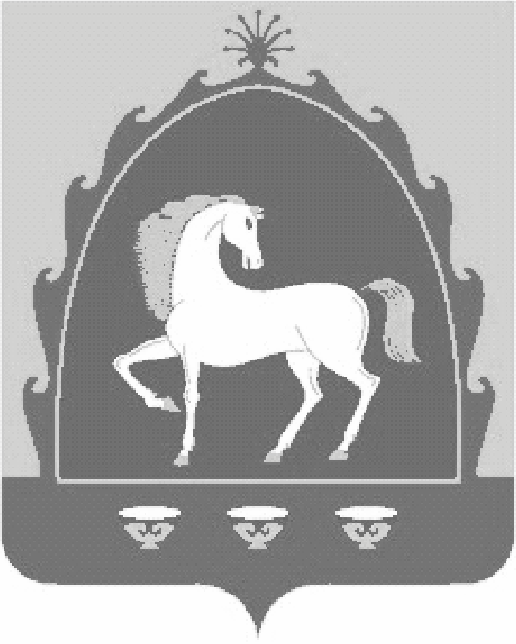 АДМИНИСТРАЦИЯСЕЛЬСКОГО   ПОСЕЛЕНИЯ МЕРЯСОВСКИЙ   СЕЛЬСОВЕТ МУНИЦИПАЛЬНОГО   РАЙОНА БАЙМАКСКИЙ  РАЙОН РЕСПУБЛИКИ БАШКОРТОСТАН453656, Баймакский район, село Мерясово, ул.А. Игебаева, 1Тел.  8 (34751) 4-28-44ҠАРАР«14»  декабрь 2016 й.№ 89ПОСТАНОВЛЕНИЕ«14» декабря 2016 г.